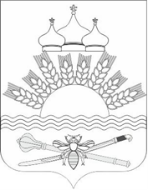 РОССИЙСКАЯ ФЕДЕРАЦИЯРОСТОВСКАЯ ОБЛАСТЬТАРАСОВСКИЙ РАЙОНМУНИЦИПАЛЬНОЕ ОБРАЗОВАНИЕ«ДЯЧКИНСКОЕ СЕЛЬСКОЕ ПОСЕЛЕНИЕ»АДМИНИСТРАЦИЯ ДЯЧКИНСКОГО СЕЛЬСКОГО ПОСЕЛЕНИЯПОСТАНОВЛЕНИЕ          03.04.2023г                                       № 38                     сл. Дячкино Об утверждении отчета об исполнении плана реализации муниципальной                 программы  Дячкинского сельского поселения «Обеспечение            качественными жилищно-коммунальными   услугами населения»                               в 2023 год (по состоянию на 01.04.2023г.)Во исполнение постановления Администрации Дячкинского сельского поселения от 03.12.2018 № 59 «Об утверждении Порядка разработки, реализации и оценки эффективности муниципальных программ Дячкинского сельского поселения» Администрация Дячкинского сельского поселения                                         ПОСТАНОВЛЯЕТ:          1. Утвердить отчет об исполнении плана реализации муниципальной программы Дячкинского сельского поселения «Обеспечение качественными жилищно-коммунальными   услугами населения» в 2023 году (по состоянию на 01.04.2023г.) согласно приложению.          2.  Настоящее постановление вступает в силу с момента официального опубликования.          3.  Контроль за исполнением настоящего постановления оставляю за собой.Глава Администрации Дячкинскогосельского поселения 				                	            Ю.С.ФилипповаПриложение к постановлениюАдминистрации Дячкинскогосельского поселенияот 03.04.2023 № 38Отчет об исполнении плана реализации муниципальной программы:                    «Обеспечение качественными жилищно-коммунальными   услугами населения» за  I квартал  2023г.№ п/пНаименование основного мероприятия,контрольного события программыОтветственный 
 исполнитель  
  Результат реализации мероприятия (краткое описание)Срок реализацииПредусмотреномуниципальной программойвсего, тыс.рубРасходы бюджета на реализацию муниципальной      
программы, тыс. руб.Расходы бюджета на реализацию муниципальной      
программы, тыс. руб.Заключено   
контрактов на  01.04.2023 тыс. руб.   
№ п/пНаименование основного мероприятия,контрольного события программыОтветственный 
 исполнитель  
  Результат реализации мероприятия (краткое описание)Срок реализацииПредусмотреномуниципальной программойвсего, тыс.рубМестный бюджетфакт. на 01.04.2023 тыс.руб.Заключено   
контрактов на  01.04.2023 тыс. руб.   
123456789Подпрограмма 1  «Создание условий для обеспечения качественными коммунальными услугами населения Дячкинского сельского поселения»    Основное мероприятие 1.2. Оплата электроэнергии за наружное (дорожное) освещение   Подпрограмма 2. «Организация благоустройства территории Дячкинского сельского поселения» Основное мероприятие  2.2 - Благоустройство территории Дячкинского сельского поселения- Расходы на реализацию мероприятий по трудоустройству граждан в рамках подпрограммы «прочие мероприятия по благоустройству территории Дячкинского сельского поселения»                  Мероприятие: Спил аварийных деревьевАдминистрация Дячкинского сельского поселения           повышение качества и надежности предоставления коммунальных услуг населениюповышение уровня комфортности  на территории поселения и улучшения внешнего облика населенных пунктов Дячкинского сельского поселения посредством установки дополнительного количества на улицах поселков (детских площадок, скамеек, урн и т.п.), увеличение площадей зеленых насаждений в общественных местах и жилой зоне, благоустройство зон отдыхаВесь период185,7871,1630,1185,7871,1630,167,5003ИТОГО по программе1686,91686,967,53